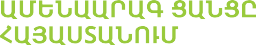 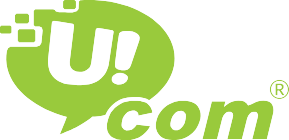 <<Յուքոմ ընկերության շահագործումից հանված/չօգտագործվող տեխնիկական սարքավորումների (մոդուլներ,մոդեմներ,ցանցային կապի սարքեր) բաց դասական եղանակով աճուրդի մասին հայտարարությունՀայտատու՝ <<Յուքոմ>> ՓԲԸ<<Հրապարակային սակարկությունների մասին 08.10.2003թ. թիվ ՀՕ-15-Ն ՀՀ օրենք,հոդված8>>2022 թ-ի  դեկտեմբերի 19-ին ժամը 13:30-ին կազմակերպիչ <<Յուքոմ>> ՓԲ ընկերության  կողմից ներքոնշյալ հասցեում կանցկացվի աճուրդ՝ դասական եղանակակով:Բաց աճուրդի են ներկայացված <<Յուքոմ>> ընկերության շահագործումից հանված/չօգտագործվող Տեխնիկական սարքավորումներ (մոդուլներ,մոդեմներ,ցանցային կապի սարքեր)՝մեկ Լոտով (տես կից ֆայլով):Մեկնարկային արժեքն է՝ 2,000.000 (երկու միլիոն ) ՀՀ դրամ:Վաճառքի ներկայացված գույքը նախկինում շահագործվել է ընկերության կողմից և համարվում է օգտագործված:Գույքը օտարվում է <<ինչպես առկա է>> վիճակով:Գույքի տեղափոխումը իրականացվելու է գնորդի հաշվին՝ հինգ աշխատանքային օրվա ընթացքում:Ընկերության կողմից չեն տրվում ապրանքի երաշխիքներ:Ընկերությունը պատասխանատվություն չի կրում ապրանքի հետագա շահագործման ժամկետի համար,ինչպես նաև շահագործման ընթացքում ի հայտ եկած թերությունների և (կամ) այլ խնդիրների համար:Աճուրդին մասնակցելու համար անհրաժեշտ է ներկայացնել անձնագիր,մասնակցի վկայական  /տրամադրվում է տեղում/, հաղթող է ճանաչվում առավելագույն գին առաջարկած մասնակիցը, նախավճարը կազմում է ՝լոտի 5 տոկոսի չափով,որը վճարվում է կազմակերպչին՝ աճուրդի բացումից առնվազն 30 րոպե առաջ՝ բանկային փոխանցման միջոցով: Գույքի ուսումնասիրումը ՝ մինչև աճուրդի բացմանը նախորդող յուրաքանչյուր հինգշաբթի  և  ուրբաթ օրերին՝ ժամը 9:00-13:00, ներքոնշյալ հասցեում: Աճուրդի կանոնակարգին ծանոթանալու վայրը աճուրդի անցկացման վայրն է,պատճենը տրամադրվում է դիմումի հիման վրա:Նախավճարի վճարման բանկային տվյալներն են՝ Բանկ՝ <<Էլչ-Էս-Բի-Սի Բանկ Հայաստան>> ՓԲԸ,հ/հ 217001-264993-001Հասցե՝ ք. Երևան,Րաֆֆու 111 (Յուքոմ ընկերության պահեստային տարածք)Հասցե՝ ՀՀ. Ք. Երևան,Դավիթ Անհաղթի 8/4Հեռ..՝ +37495988155Էլ. Փոստ՝ bakhshi.yerimyan@ucom.amՑանկ՝